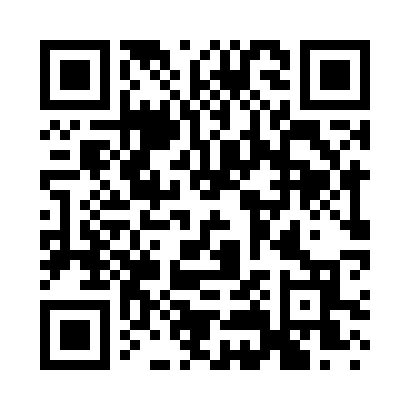 Prayer times for Mound Grove, Oklahoma, USAMon 1 Jul 2024 - Wed 31 Jul 2024High Latitude Method: Angle Based RulePrayer Calculation Method: Islamic Society of North AmericaAsar Calculation Method: ShafiPrayer times provided by https://www.salahtimes.comDateDayFajrSunriseDhuhrAsrMaghribIsha1Mon4:496:131:245:108:3610:002Tue4:496:131:255:108:3610:003Wed4:506:141:255:108:369:594Thu4:516:141:255:108:359:595Fri4:516:151:255:108:359:596Sat4:526:151:255:118:359:587Sun4:536:161:255:118:359:588Mon4:536:161:265:118:359:589Tue4:546:171:265:118:349:5710Wed4:556:171:265:118:349:5711Thu4:556:181:265:118:349:5612Fri4:566:191:265:118:339:5613Sat4:576:191:265:118:339:5514Sun4:586:201:265:128:339:5415Mon4:596:201:265:128:329:5416Tue5:006:211:275:128:329:5317Wed5:006:221:275:128:319:5218Thu5:016:221:275:128:319:5219Fri5:026:231:275:128:309:5120Sat5:036:241:275:128:309:5021Sun5:046:241:275:128:299:4922Mon5:056:251:275:128:289:4823Tue5:066:261:275:128:289:4724Wed5:076:261:275:128:279:4725Thu5:086:271:275:128:269:4626Fri5:096:281:275:128:269:4527Sat5:106:291:275:118:259:4428Sun5:116:291:275:118:249:4329Mon5:116:301:275:118:239:4230Tue5:126:311:275:118:229:4131Wed5:136:311:275:118:229:39